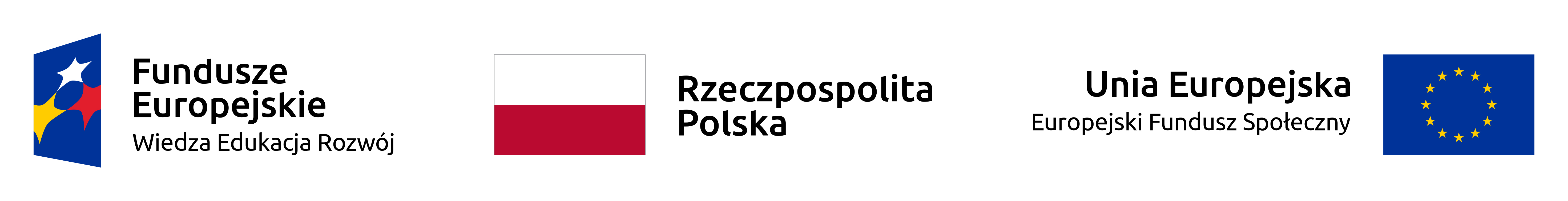 WARUNKI POSTĘPOWANIA DOTYCZĄCE ZAWIERANIA UMÓW O UDZIELANIE ŚWIADCZEŃ OPIEKI ZDROWOTNEJ W RODZAJU:psychoterapia  w Środowiskowym Centrum Zdrowia Psychicznego dla Dzieci i Młodzieży w Łodzi - II poziom referencyjny -  miejsce wykonywania świadczeń ŚCZPDiM Łódź, ul. Mielczarskiego 35	I. POSTANOWIENIA OGÓLNE						§ 1.Niniejsze  warunki postępowania dotyczące zawierania umów na wykonywanie świadczeń zdrowotnych w w/w zakresie zwane dalej "Szczegółowymi warunkami konkursu ofert" określają:założenia konkursu ofertwymagania stawiane oferentomtryb składania ofertsposób przeprowadzania konkursutryb zgłaszania i rozpatrywania odwołań oraz protestów związanych z tymi czynnościami.W celu prawidłowego przygotowania i złożenia swojej oferty, oferent winien zapoznać się ze wszystkimi informacjami zawartymi w "Szczegółowych warunkach konkursu ofert".3.   Postępowanie prowadzone jest na podstawie ustawy z dnia 15 kwietnia 2011 r. o działalności leczniczej (Dz.U. z 2022 r. poz.633)   oraz ustawy z dnia 27 sierpnia 2004 r. o świadczeniach opieki zdrowotnej finansowanych ze środków publicznych (Dz.U.2021 r. , poz.1285) a także  niniejszych warunków postępowania.4. W sprawach nieuregulowanych w niniejszych "Szczegółowych warunkach konkursów ofert" zastosowanie mają przepisy i postanowienia wskazane w ust. 3.5.Niniejsze zamówienie jest współfinansowane przez Unię Europejską ze środków Europejskiego Funduszu Społecznego w ramach projektu Programu Operacyjnego Wiedza Edukacja Rozwój 2014-2020 współfinansowanego ze środków Europejskiego Funduszu Społecznego „PrzyStań DiM”, w zakresie, którego to projektu Udzielający zamówienie uzyskał dofinansowanie i  jest Beneficjentem na podstawie umowy nr POWR.04.01.00-00-DM07/20 łączącej go z Instytucją Zarządzającą – tj. Ministerstwem Finansów, Funduszy i Polityki Regionalnej.                                     II. DEFINICJE  Ilekroć w "Szczegółowych warunkach konkursów ofert" oraz w załącznikach do tego dokumentu jest mowa o:Oferencie - to rozumie się przez to świadczeniodawcę w rozumieniu art. 26 ust.1 ustawy     z dnia 15 kwietnia 2011 r. o działalności leczniczej ((Dz.U. z 2022 r. poz.633) Udzielającym zamówienia - rozumie się przez to Specjalistyczny Psychiatryczny Zespół Opieki Zdrowotnej w Łodzi.przedmiocie konkursu ofert - rozumie się świadczenia zdrowotne w określonym zakresie. formularzu ofertowym - rozumie się przez to druk „OFERTA’ przygotowany przez Udzielającego zamówienie , a wypełniony przez oferenta.świadczeniach zdrowotnych – świadczeniach będących przedmiotem umowy zawieranej z przyjmującym zamówienieumowie – wzorze umowy opracowanym przez Udzielającego zamówienia, stanowiącym załącznik do niniejszych warunków                   III. PRZEDMIOT ZAMÓWIENIAPrzedmiotem zamówienia jest wykonywanie świadczeń zdrowotnych rodzaju: psychoterapia  w Środowiskowym Centrum Zdrowia Psychicznego dla Dzieci i Młodzieży w Łodzi - II poziom referencyjny -  miejsce wykonywania świadczeń ŚCZPDiM Łódź, ul. Mielczarskiego 35  zgodnie z niżej przedstawionym szczegółowym przedmiotem zamówienia Udzielający zamówienia zastrzega sobie prawo wyboru takiej ilości ofert, aby móc realizować wszystkie wymogi ilościowe, finansowe i jakościowe wykonywania świadczeń zdrowotnych, określone w projekcie Programu Operacyjnego Wiedza Edukacja Rozwój 2014-2020 współfinansowanego ze środków Europejskiego Funduszu Społecznego „PrzyStań DiM”, w zakresie, którego to projektu Udzielający zamówienie uzyskał dofinansowanie i  jest Beneficjentem na podstawie umowy nr POWR.04.01.00-00-DM07/20 łączącej go z Instytucją Zarządzającą – tj. Ministerstwem Finansów, Funduszy i Polityki Regionalnej.		IV. KRYTERIA OCENY OFERTKomisja konkursowa dokona wyboru oferty na podstawie sumy punktów za poszczególne kryteria.Określenie poziomu możliwości zabezpieczenia ciągłości, kompleksowości, dostępności oraz jakości udzielanych świadczeń zdrowotnych komisja oceni na podstawie dokumentów i informacji złożonych w formularzu ofertowym. • ciągłość: oceniana w szczególności poprzez ryzyko jej przerwania w wyniku niespełnienia przez oferenta wymagań, określonych dla zakresu w dniu złożenia oferty      max 5 punktów      • kompleksowość : oceniana w szczególności poprzez możliwość kompleksowej realizacji określonych świadczeń zdrowotnych, uwzględniająca wszystkie etapy i elementy procesu ich realizacji, strukturę oraz proces udzielania świadczeń zdrowotnych przez Udzielającego zamówienia , profil leczonych przypadków, a także wymagania formalne  max 5 punktów• dostępność: oceniana w szczególności poprzez liczbę dni i godzin udzielania świadczeń oraz organizację przyjęć świadczeniobiorców  max 5 punktów• jakość: oceniana w szczególności poprzez  kwalifikacje oferenta, jego umiejętności oraz doświadczenie, jak również zewnętrzną ocenę jakości oraz wyniki kontroli prowadzonej przez Narodowy Fundusz Zdrowia   max 5 punktówDokonując wyboru najkorzystniejszych ofert komisja konkursowa kieruje się kryteriami:- ceną świadczenia (C) wzór: maks. Ilość punktów dla kryterium wynosi: 60	                       cena minimalna wg. ofertWartość pkt. C = ------------------------------------------ x maks. ilość pkt.	                          cena ofert ocenianej-  dostępność-jakość-ciągłość-kompleksowość  (DJCK) wzór: maks. Ilość punktów dla kryterium wynosi: 20.Wartość pkt. DJCK: • dostępność udzielanych świadczeń: poziom niski -1pkt        poziom średni-2pkt        poziom wysoki-5pkt• jakości udzielanych świadczeń:  poziom niski – 1pkt       poziom średni-2 pkt       poziom wysoki-5pkt. • ciągłość udzielanych świadczeń:  poziom niski - 1pkt      poziom średni-2pkt         poziom wysoki-5 pkt • kompleksowość  udzielanych świadczeń: poziom niski - 1pkt      poziom średni-2pkt         poziom wysoki-5pkt     - kwalifikacjami zawodowymi (K) maks. Ilość punktów dla kryterium wynosi: 20       Wartość pkt. K: • 10 pkt za posiadanie  tytułu mgr psychologii٭٭ , lub tytuł lekarza• 10 pkt certyfikat psychoterapeuty٭٭,* * Dotyczy osób legitymujących się nabyciem fachowych kwalifikacji do udzielania określonych świadczeń zdrowotnych * Dotyczy podmiotów leczniczych .Dla powyższych kryteriów oceny ofert Zamawiający będzie obliczał wartość punktową oferty w oparciu o następujący wzór: C + DJCK + K = wartość punktowa oferty. Maksymalna wartość punktowa oferty = 100.Wybrana będzie oferta / oferty o najwyższej wartości punktowej*. Udzielający zamówienie zastrzega sobie prawo wyboru ofert w liczbie umożliwiającej realizacje zapotrzebowania Zamawiającego na świadczenia będące przedmiotem konkursu.       V.PODSTAWOWE ZASADY PRZEPROWADZENIA KONKURSU OFERTOfertę składa Oferent dysponujący odpowiednimi kwalifikacjami lub uprawnieniami do wykonywania świadczeń zdrowotnych objętych przedmiotem zamówienia w zakresie objętym postępowaniem konkursowym.Do postępowania konkursowego może przystąpić Oferent, z którym w okresie ostatnich 5 lat poprzedzających termin składania ofert nie rozwiązano  umowy o udzielanie świadczeń zdrowotnych  przez Udzielającego zamówienia w zakresie lub rodzaju odpowiadającym przedmiotowi ogłoszenia, bez zachowania okresu wypowiedzenia z przyczyn leżących po stronie Oferenta .Dokonując wyboru najkorzystniejszych ofert Udzielający zamówienia stosuje zasady określone w niniejszych "Szczegółowych warunkach konkursów ofert" oraz ”Regulaminie pracy komisji konkursowej”.Udzielający zamówienia zastrzega sobie prawo do odwołania konkursu lub jego unieważnienia oraz do przesunięcia terminu składania ofert oraz do niedokonania wy boru oferenta. O odwołaniu lub unieważnieniu konkursu ofert Udzielający zamówienia zawiadamia oferentów na stronie swojej internetowej.	VI. INFORMACJA O DOKUMENTACH ZAŁĄCZANYCH PRZEZ  OFERENTAW celu uznania, że oferta spełnia wymagane warunki, oferent zobowiązany jest dołączyć do oferty odpowiednie dokumenty wskazane w formularzu oferty.Dokumenty, o których mowa w pkt. 1 niniejszego rozdziału oferent przedkłada w formie oryginału lub kserokopii poświadczonej przez siebie za zgodność z oryginałem.W celu sprawdzenia autentyczności przedłożonych dokumentów Zamawiający może zażądać od oferenta przedstawienia oryginału lub notarialnie potwierdzonej kopii dokumentu, gdy kserokopia dokumentu jest nieczytelna lub budzi wątpliwości co do jej prawdziwości. 		            VII. SPOSÓB PRZYGOTOWANIA OFERTY					1.Oferent zobowiązany jest złożyć ofertę w formie pisemnej.2. Zasady ogólne składania ofert1) oferta powinna być sporządzona w języku polskim na formularzu udostępnionym przez Udzielającego zamówienie,2) w lewym górnym rogu oferty należy podać dane identyfikacyjne podmiotu składającego ofertę,poniżej dane identyfikacyjne – tytuł: „Konkurs na udzielanie świadczeń zdrowotnych …......................”3.   Ofertę należy złożyć w pojedynczej zaklejonej kopercie, odpowiednio opisanej w terminie i miejscu określonym w ogłoszeniu o konkursie ofert.4. Każda strona oferty  powinna być podpisana lub parafowana, przez oferenta lub osoby uprawnione do reprezentowania oferenta5. Oferent może wprowadzić zmiany lub wycofać złożoną ofertę przed upływem terminu składania ofert.6. Powiadomienie o wprowadzeniu zmian lub wycofaniu oferty winno zostać złożone w sposób i formie przewidzianej dla oferty, z tym, że koperta powinna być dodatkowo oznaczona dopiskiem „zmiana” lub „wycofanie”.                                                                                   VIII. SPOSÓB SKŁADANIA OFERT						Oferent może złożyć tylko jedną ofertę dotyczącą danego przedmiotu postępowania.Ofertę składa się w siedzibie Udzielającego zamówienie w terminie i miejscu określonym w ogłoszeniu o postępowaniu. Oferent może uzupełnić złożoną przez siebie ofertę pod warunkiem, że komisja konkursowa otrzyma pisemne powiadomienie o uzupełnieniu oferty przed upływem terminu składania ofert. Powiadomienie musi być oznaczone w taki sam sposób  jak oferta oraz dodatkowo zawierać dopisek „UZUPEŁNIENIE OFERTY”. Oferent może, przed upływem terminu składania ofert, wycofać złożoną przez siebie ofertę, pod warunkiem, że komisja konkursowa otrzyma pisemne oświadczenie oferenta o wycofaniu oferty. W przypadku wycofania złożonej oferty, oferent może, przed upływem terminu składania ofert, złożyć nową ofertę z zachowaniem warunków określonych w  warunkach postępowania.Po upływie terminu składania ofert, oferent jest związany ofertą do czasu rozstrzygnięcia postępowania. Po upływie terminu składania ofert, złożone w postępowaniu oferty wraz z wszelkimi załączonymi dokumentami nie podlegają zwrotowi. Oferent nie może po otwarciu ofert żądać zwrotu, zamiany lub przeniesienia do oferty złożonej w innym postępowaniu dokumentów będących częścią tej oferty. W przypadku wezwania oferenta przez komisję do usunięcia braków formalnych oferty, oferent wykonuje wskazane czynności w wyznaczonym terminie pod rygorem nieważności, Jeżeli oferent wykonuje wezwanie komisji poprzez przesłanie dokumentów drogą pocztową uważa się, że termin został zachowany, jeżeli data stempla pocztowego (data nadania) nie jest późniejsza niż termin określony w oświadczeniu. Kopertę zawierającą dokumenty lub oświadczenia stanowiące realizację wezwania komisji do usunięcia braków formalnych oferty oznacza się jak ofertę oraz dodatkowo umieszcza się dopisek „USUNIĘCIE BRAKÓW FORMALNYCH OFERTY”.			IX. ZASADY PRZEPROWADZENIA POSTEPOWANIA					Tryb pracy komisji prowadzącej postępowanie określa regulamin komisjiCzłonkiem komisji, nie może być osoba podlegająca wyłączeniu z udziału w komisji w przypadkach wskazanych w Regulaminie pracy komisji konkursowej:W razie konieczności wyłączenia członka komisji konkursowej z przyczyn, o których mowa w ust.1, nowego członka komisji powołuje Zamawiający.Zamawiający nie powołuje nowego członka komisji konkursowej w przypadku określonym 
w ust.1 o ile komisja konkursowa liczyć będzie, pomimo wyłączenia jej członka, co najmniej trzy osoby.Zamawiający wskazuje nowego przewodniczącego, jeśli wyłączenie członka komisji konkursowej dotyczy osoby pełniącej tę funkcję.			X. SPOSÓB SKAŁADANIA ŚRODKÓW ODWOŁAWCZYCH				W toku postępowania oferent może złożyć w formie pisemnej do komisji prowadzącej postępowanie   umotywowany protest w terminie 7 dni roboczych od dnia dokonania zaskarżonej czynności.Protest uważa się za wniesiony z chwilą, gdy dotarł on do komisji prowadzącej postępowanie w taki sposób, że mogła się zapoznać z jego treścią.Tryb rozpatrywania protestów określa  regulamin komisji.Odwołanie od rozstrzygnięcia konkursu składa się w formie pisemnej do Dyrektora Szpitala.Odwołanie przesłane drogą pocztową uważa się za złożone w terminie, jeżeli data stempla pocztowego (data nadania) nie jest późniejsza niż termin do jego składania.Odwołanie wnosi się w terminie 7 dni od dnia ogłoszenia o rozstrzygnięciu postępowania.Odwołanie wniesione po terminie nie podlega rozpatrzeniu.Odwołanie powinno zawierać w szczególności dane identyfikacyjne oferenta, w tym jego adres, żądanie wraz z uzasadnieniem, oznaczenie przedmiotu postępowania oraz wskazanie terminu ogłoszenia o rozstrzygnięciu postępowania, którego dotyczy. Do odwołania dołącza się dowód potwierdzający umocowanie składającego odwołanie do działania w imieniu oferenta.Przesłanie odwołania za pomocą teleksu, poczty elektronicznej lub telefaksu wymaga potwierdzenia w formie pisemnej przed upływem terminu do jego złożenia.